OŚWIADCZENIE UCZESTNIKA PROJEKTU W związku z przystąpieniem do projektu pn.: „POPULARYZACJA BADAŃ KOLONOSKOPOWYCH I PODNIESIENIE ŚWIADOMOŚCI W ZAKRESIE PROFILAKTYKI RAKA JELITA GRUBEGO WŚRÓD MIESZKAŃCÓW POWIATU NOWOTARSKIEGO I TATRZAŃSKIEGO PRZEZ PODHALAŃSKI SZPITAL SPECJALISTYCZNY W NOWYM TARGU ETAP II ”oświadczam, że przyjmuję do wiadomości, iż:administratorem moich danych osobowych przetwarzanych w ramach zbioru „Regionalny Program Operacyjny Województwa Małopolskiego 2014-2020” jest Zarząd Województwa Małopolskiego stanowiący Instytucję Zarządzającą dla Regionalnego Programu Operacyjnego Województwa Małopolskiego na lata 2014-2020, z siedzibą w Krakowie przy ul. Basztowej 22, 31-156 Kraków, adres do korespondencji ul. Racławicka 56, 30-017 Kraków,administratorem moich danych osobowych przetwarzanych w ramach zbioru „Centralny system teleinformatyczny wspierający realizację programów operacyjnych” jest minister właściwy do spraw rozwoju z siedzibą w Warszawie przy ul. Wiejskiej 2/4, 00-926 Warszawa,przetwarzanie moich danych osobowych jest zgodne z prawem i spełnia warunki, o których mowa w art. 6 ust. 1 lit. c) oraz art. 9 ust. 2 lit g) Rozporządzenia Parlamentu Europejskiego i Rady (UE) 2016/679 – dane osobowe są niezbędne dla realizacji Regionalnego Programu Operacyjnego Województwa Małopolskiego na lata 2014-2020 na podstawie:1) rozporządzenia Parlamentu Europejskiego i Rady (UE) Nr 1303/2013 z dnia 17 grudnia 2013 r. ustanawiające wspólne przepisy dotyczące Europejskiego Funduszu Rozwoju Regionalnego, Europejskiego Funduszu Społecznego, Funduszu Spójności, Europejskiego Funduszu Rolnego na rzecz Rozwoju Obszarów Wiejskich oraz Europejskiego Funduszu Morskiego i Rybackiego oraz ustanawiające przepisy ogólne dotyczące Europejskiego Funduszu Rozwoju Regionalnego, Europejskiego Funduszu Społecznego, Funduszu Spójności i Europejskiego Funduszu Morskiego i Rybackiego oraz uchylające rozporządzenie Rady (WE) nr 1083/2006;2) rozporządzenia Parlamentu Europejskiego i Rady (UE) Nr 1304/2013 z dnia 17 grudnia 013 r. w sprawie Europejskiego Funduszu Społecznego i uchylające rozporządzenie Rady (WE) nr 1081/2006;3) ustawy z dnia 11 lipca 2014 r. o zasadach realizacji programów w zakresie polityki spójności finansowanych w perspektywie finansowej 2014–2020;4) rozporządzenia Wykonawczego Komisji (UE) Nr 1011/2014 z dnia 22 września 2014 r. ustanawiające szczegółowe przepisy wykonawcze do rozporządzenia Parlamentu Europejskiego i Rady (UE) nr 1303/2013 w odniesieniu do wzorów służących do przekazywania Komisji określonych informacji oraz szczegółowe przepisy dotyczące wymiany informacji między beneficjentami a instytucjami zarządzającymi, certyfikującymi, audytowymi i pośredniczącymi;moje dane osobowe w zakresie wskazanym w pkt. 1 oraz pkt. 2 będą przetwarzane wyłącznie w celu realizacji projektu „POPULARYZACJA BADAŃ KOLONOSKOPOWYCH I PODNIESIENIE ŚWIADOMOŚCI W ZAKRESIE PROFILAKTYKI RAKA JELITA GRUBEGO WŚRÓD MIESZKAŃCÓW POWIATU NOWOTARSKIEGO I TATRZAŃSKIEGO PRZEZ PODHALAŃSKI SZPITAL SPECJALISTYCZNY W NOWYM TARGU ETAP II “ w szczególności potwierdzenia kwalifikowalności wydatków, udzielenia wsparcia, monitoringu, ewaluacji, kontroli, audytu i sprawozdawczości oraz działań informacyjno-promocyjnych w ramach Regionalnego Programu Operacyjnego Województwa Małopolskiego na lata 2014-2020 (RPO WM);moje dane osobowe zostały powierzone do przetwarzania Instytucji Pośredniczącej Wojewódzki Małopolski Urząd Pracy w Krakowie Plac na stawach 1 30-107 Kraków Beneficjentowi realizującemu projekt  - Podhalański Szpital Specjalistyczny w Nowym Targu ul. Szpitalna 14 34-400 Nowy Targ  oraz podmiotom, które na zlecenie beneficjenta uczestniczą w realizacji projektu.  Moje dane osobowe mogą zostać przekazane podmiotom realizującym badania ewaluacyjne na zlecenie Powierzającego, Instytucji Pośredniczącej lub beneficjenta. Moje dane osobowe mogą zostać również powierzone specjalistycznym podmiotom, realizującym na zlecenie Powierzającego, Instytucji Pośredniczącej oraz beneficjenta kontrole i audyt w ramach RPO WM;Moje dane osobowe będą przechowywane do momentu zakończenia realizacji i rozliczenia projektu i zamknięcie i rozliczenia Regionalnego Programu Operacyjnego Województwa Małopolskiego 2014-2020 oraz zakończenia okresu trwałości dla projektu i okresu archiwizacyjnego, w zależności od tego, która z tych dat nastąpi później5;podanie danych ma charakter dobrowolny, aczkolwiek jest wymogiem ustawowym a konsekwencją odmowy ich podania jest brak możliwości udzielenia wsparcia w ramach projektu;posiadam prawo dostępu do treści swoich danych oraz prawo ich: sprostowania, ograniczenia przetwarzania, prawo do przenoszenia danych zgodnie z art. 15-20 RODO; posiadam prawo do wniesienia sprzeciwu wobec przetwarzania danych w sposób opisany powyżej. Przetwarzanie danych zostanie zaprzestane, chyba że IZ/IP będzie w stanie wykazać, że w stosunku do przetwarzanych danych istnieją prawnie uzasadnione podstawy, które są nadrzędne wobec interesów, praw i wolności lub dane będą nam niezbędne do ewentualnego ustalenia, dochodzenia lub obrony roszczeń;mam prawo do wniesienia skargi do Prezesa Urzędu Ochrony Danych Osobowych, gdy uzna, iż przetwarzanie jego danych osobowych narusza przepisy RODO;moje dane osobowe mogą zostać ujawnione innym podmiotom upoważnionym na podstawie przepisów prawa;moje dane osobowe nie będą przetwarzane w sposób zautomatyzowany, w tym również profilowanemogę skontaktować się z Inspektorem Ochrony Danych, wyznaczonym przez ADO wskazanym w ust. 1, wysyłając wiadomość na adres poczty elektronicznej: iodo@umwm.malopolska.pl lub pisemnie na adres: Inspektor Ochrony Danych Osobowych UMWM, Urząd Marszałkowski Województwa Małopolskiego ul. Racławicka 56, 30-017 Kraków;w ciągu 4 tygodni po zakończeniu udziału w projekcie udostępnię dane dot. mojego statusu na rynku pracy oraz informacje nt. udziału w kształceniu lub szkoleniu oraz uzyskania kwalifikacji lub nabycia kompetencji6;w ciągu trzech miesięcy po zakończeniu udziału w projekcie udostępnię dane dot. mojego statusu na rynku pracy7;do trzech miesięcy po zakończonym udziale w projekcie dostarczę dokumenty potwierdzające osiągnięcie efektywności zatrudnieniowej (podjęcie zatrudnienia lub innej pracy zarobkowej)8.4 Powierzający oznacza IZ RPO WM 2014 – 2020 lub minister właściwy do spraw rozwoju5 Należy dostosować zapisy pod kątem danego typu projektu (m. in. decyduje tutaj kwestia pomocy publicznej, rozliczania VAT, mechanizmów odzyskiwania, archiwizacji itp.)6 Należy wykreślić, jeśli nie dotyczy7 Należy wykreślić, jeśli nie dotyczy8 Należy wykreślić, jeśli nie dotyczy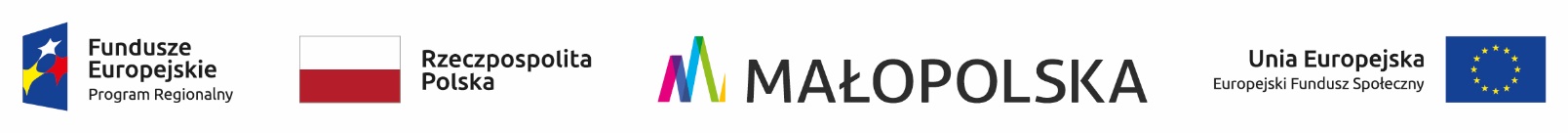 …..……………………………………………………………………………………MIEJSCOWOŚĆ I DATA        CZYTELNY PODPIS UCZESTNIKA PROJEKTU